Circ. n. 213 				                                                             Busto Arsizio, li 27/11/2013WEB     Ai Docenti    Ai Sigg. Genitori e Alunni      Al personale ATAOggetto: Sciopero del 05 Dicembre 2013.In previsione  dello sciopero del 05 DICEMBRE 2013 , si notifica che l’Istituto  potrebbe non essere in grado di Assicurare l’Assistenza dovuta agli studenti in caso di un numero elevato di assenze da parte dei docenti.Si prega di trascrivere a librettoIl Dirigente ScolasticoProf.ssa Cristina Boracchi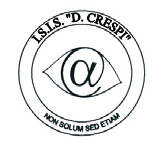 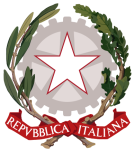 ISTITUTO DI ISTRUZIONE SECONDARIA  “DANIELE CRESPI” Liceo Internazionale Classico e  Linguistico VAPC02701R Liceo delle Scienze Umane VAPM027011Via G. Carducci 4 – 21052 BUSTO ARSIZIO (VA) www.liceocrespi.it-Tel. 0331 633256 - Fax 0331 674770 - E-mail: lccrespi@tin.itC.F. 81009350125 – Cod.Min. VAIS02700D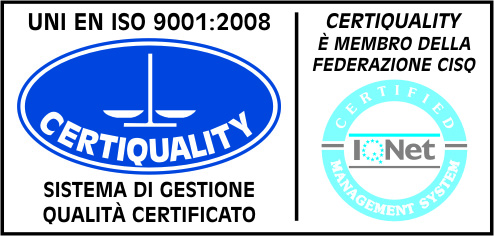 CertINT® 2012